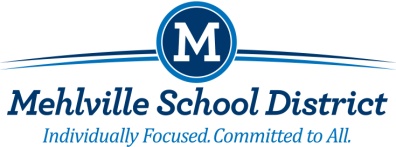 MISSOURI SAFE SCHOOLS ACTOATH OR AFFIRMATION REGARDING PRIOR DISCIPLINETO BE COMPLETED PRIOR TO ENROLLMENT OF STUDENTI, _____________________, having been duly sworn upon my oath, or having affirmed that I will tell the truth, do hereby state and depose as follows:	1.	I am the parent, legal guardian, or other person having custody or charge 		of _____________________________________(“Student”), a student seeking to enroll 			in the , and am legally authorized to make educational decisions 			for the Student.	2. 	I hereby certify as follows: [Check one and provide all additional 	information requested, if 		you check (b)]. WARNING: Under Missouri law, 	the failure to provide true, accurate and 			complete information to each and every question and subpart thereto may result in your 			being charged with and convicted of a Class B misdemeanor.   _________    a. The Student has never been suspended or expelled from any school in this state or 			any other state, for any offense relating to weapons, alcohol or drugs, or for the willful 			infliction of injury to another student.   _________     b. The Student has been suspended and/or expelled from a school in this state or 			another state for one or more offenses relating to weapons, alcohol or drugs, or for the 			willful infliction of injury to another student. For each and every suspension and/or 			expulsion, provide the following information: (Request additional information sheets, if 			necessary.)		i. 	Name and Address of 		ii. 	Name of School		iii. 	Nature of Offense		iv. 	Date of offense		v. 	Date Suspension/Expulsion Began		vi. 	Date Suspension/Expulsion Ended/Is Scheduled to End   _________	c.  The Student has been suspended and/or expelled from a school in this state or 			another state for one or more offenses other than weapons, alcohol or drugs, or for the 			willful infliction of injury to another student. For each and every suspension and/or 			expulsion, provide the following information: (Request additional information sheets, if 			necessary.)		i. 	Name and Address of 		ii. 	Name of School		iii. 	Nature of Offense		iv. 	Date of offense		v. 	Date Suspension/Expulsion Began		vi. 	Date Suspension/Expulsion Ended/Is Scheduled to End	3.	I hereby certify that I have provided true, complete and accurate information for each and 		every suspension and/or expulsion imposed upon the Student.PROOF OF RESIDENCYOR THAT REQUEST FOR WAIVER HAS BEEN SUBMITTED	4. 	I further certify as follows: (Check one category and provide all additional information 			requested under the category checked.) WARNING: Under  law, any person who			knowingly submits false information with respect to the following questions, any subparts 			thereto, or the documents provided to support the responses to such questions, may be 			charged with and convicted of a Class A misdemeanor.______		a. 	The student is a legal resident of the District as established by the following:			i.	I am a legal resident of the .			ii.	I reside and have my permanent home at the address in “iii” below.			iii. 	The Student resides with me at the foregoing address, which is also 					the Student’s permanent home.  I have provided the following 						document(s) to establish that I am a legal resident of the District:			__________________________________________________		             __________________________________________________			__________________________________________________					(Request additional information sheet if necessary.)_______	b.	The Student is not a legal resident of the District; however, I have submitted a 				Request for Waiver of Residency.			i.	I submitted the Request for Waiver of Residency on __________.			ii.	I have attached a copy of the Request for Waiver to this statement.			iii.	I understand that if the Request for Waiver is denied after the Student 					has been registered, the Student will no longer be eligible for enrollment 					in the District, and will be required to withdraw from school immediately 					following denial of the Waiver.	5.	I hereby certify that all information I have provided in this statement is true, accurate and 			complete to the best of my knowledge.  	6.	I understand if I have provided false information in this statement, I may be charged with 			and convicted of a Class A misdemeanor.  	7,	I also understand that if I have provided false information in this statement, or in the 			documents submitted in support of this statement, the District may file a civil action 			against me to recover the costs of school attendance for the student.	8.	I also understand that this registration document will be maintained as part of the 		Student’s permanent scholastic record._________________				_______________________________________         Date					      Signature of Parent/Guardian_________________				_______________________________________         Date					      Registrar/School OfficialSTATE OF 			)					)    SSCOUNTY OF				)On this ______day of _________________, 20___, before me appeared ____________________________________________________________, to me personally known, who, being by me duly sworn, did say that he/she executed the foregoing instrument and acknowledged said instrument to be his/her free act and deed.  IN TESTIMONY WHEREOF, I have hereunto set my hand and affixed my official seal in the County and State aforesaid, the day and year first above written.							____________________________________								Notary PublicMy Commission Expires: ____________________________________